Конспект деловой игры Тема: Дифференциация звуков С-ШОпубликовано 14.03.2016 - 22:53 - Шевченко Елена ПетровнаГБОУ ЛНР Дошкольное учебное учреждение«Ладушки»Конспект деловой игрыТема: Дифференциация звуков С-Ш                                                                 Открытое занятие                                                                                  Учитель-логопед                                                                                   ДУУ «Ладушки»                                                                                   Шевченко Е.П.                                             Ровеньки  2016ТЕМА: Звуки заблудилисьЦЕЛЬ: Акцентировать внимание на важность взаимодействия всех коррекционных специалистов и сотрудников в коррекционной работе с логопатами.Учить приёмам дифференциации звуков С-Ш по артикуляторным и фонетическим признакам в слогах, словах, и самостоятельных высказываниях.Дать представление о концентрации и распределении внимания на занятии в самостоятельной речи.Воспитывать критичность мышления , уважительное отношение к участникам занятии; эмоциональный отклик на прекрасную классическую  музыку, картины природыМАТЕРИАЛ: пиктограммы-эмоции, кукла Саша, зеркала, рукавичка со снежинкой, фишки-С,Ш ,мяч, набор картинок, мнемотаблица, волшебный мешочек с мудрыми мыслями, ромашки-васильки, топиарий, мультимедиа-система, картины природы, мелодия Шопена «Нежность», Мелодия Новиковой-Иванцовой №1ХОД ИГРЫ:1.   Организация, беседа о настроении с пиктограммами. Обьяснение проблемы куклы Саши с путаницей звуков С и Ш.2.   Пальчиковые, дыхательные артикуляционные упражнения самомассаж мимической , артикуляционной мускулатуры.3.   Звуки С и Ш в прямых слогах в мелодии с отхлопыванием с замочком в ритмическом упражнении с уточнением артикуляционных укладов.4.   Звуки С-Ш в обратных слогах в игре с мячом «Скажи наоборот»5.   Упражнение «Золушка». Разбор картинок с называнием и пояснением.6.   Пантомима «Покажи слова» с пониманием шепотной речи:      МИСКА-МИШКА             ЛИСУ-ЛИШУ          СУТКИ-ШУТКИ УСЫ-УШИ,              СОК-ШОК                 КРЫСА-КРЫША7.   Поможем Саше со сложными словами в  игре  «Рука-дирижер»: на звук С= рука вниз, т. к. кончик языка упирается в нижние зубки, а на звук Ш- рука вверх, т.к. язык поднимается вверх чашечкой.: САША ,СТАРУШКА, ШЕЛЕСТ, ШОССЕ, БОСОНОЖКИ, СНЕЖКИ (при прознесении в стечении согласных звук .ж оглушается)8.   Физминутка. Согласование слова с движением «Играем в снежки!» с музыкой.9.   Дифференциация звуков C-III в стихотворении( с рукой) «Веселая старушка»10.Дифференциация  звуков С-Ш в самостоятельной фразе.                  -В Сашином мешочке есть для вас задание. Возьмите из мешочка и расскажите об этом предмете ( прочитать и пересказать высказывание) при этом помогая себе думать рукой!11. Дифференциация звуков С-Ш в самостоятельной фразе под влиянием эмоционально смоделированной ситуации.        –Отправляемся в полёт над чудесами света .( видео путешествие по красивым местам природы под классическую музыку «Нежность» Шопена).   –Какие ощущения у вас возникли? Что вы почувствовали? Опишите своё состояние, не забывая о звуках С и Ш. Когда у вас звучит звук С- возьмите василёк, а когда произносите звук-Ш –берите ромашку!12. Дифференциация звуков С-Ш в скороговорках.                                       –Саша всё поняла и сейчас с вами вместе правильно скажет:  САША, СТАРУШКА РАСШУМЕЛАСЬ.                                           ШЛА САША ПО ШОССЕ И СОСАЛА СУШКУ.              13.Итог.-Вы   убедились  как непросто детям выполнять такую работу. Это нелегкий труд над собой, над самосовершенствованием. Поймите каждого ребенка, помогите   и  поддержите ,вспоминая все приёмы с которыми познакомились. И чтобы звуки С и Ш не смешивались, сделаем из ваших васильков и ромашек один большой цветок желаний, где все звуки будут  дружить.(топиарий)                           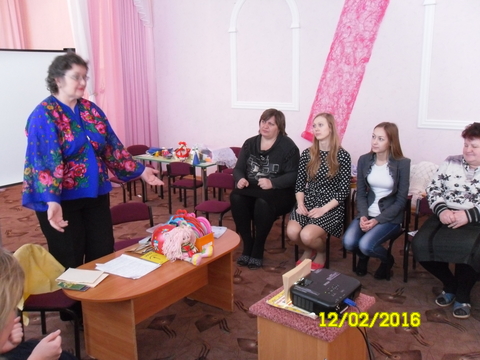 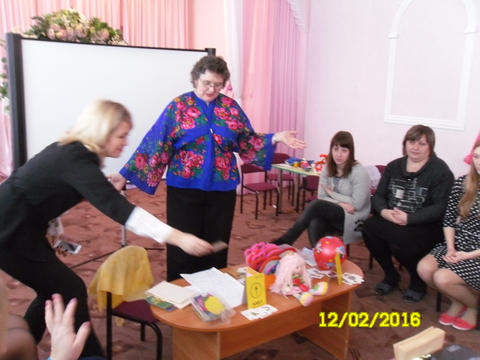 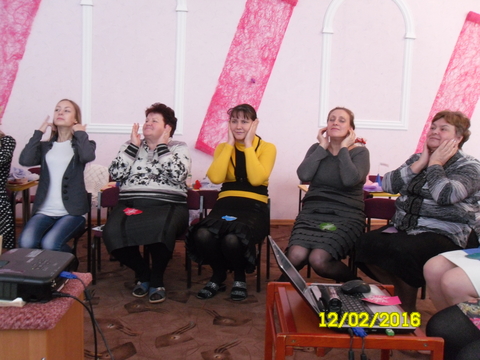 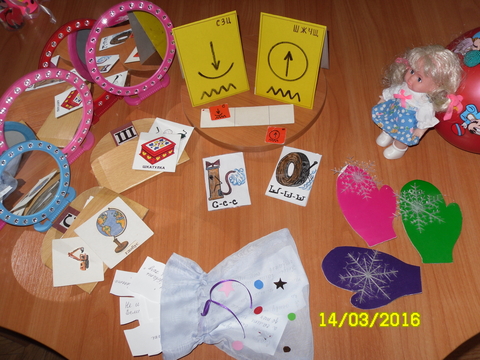 